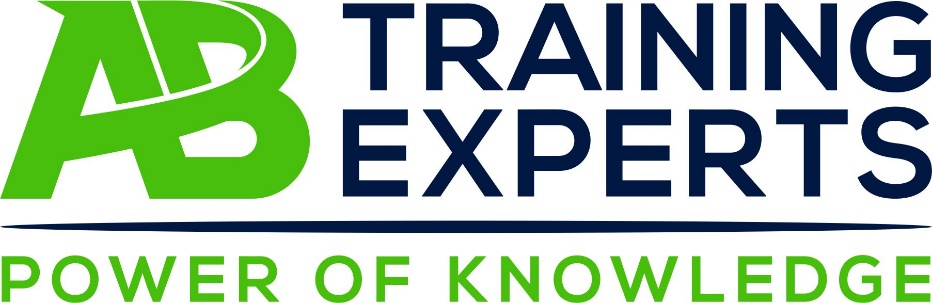 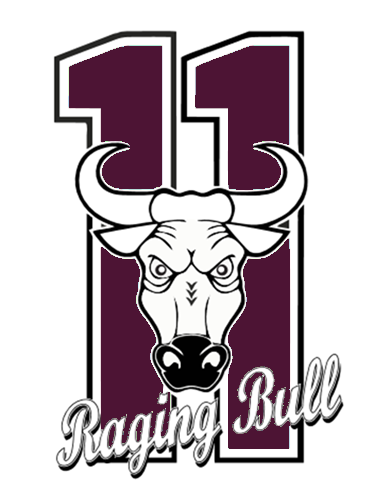 OFFICIAL DETAILs: 2023 Gorden tallis cupUnder the auspices of the RUGBY LEAGUE TOWNSVILLE & DISTRICT, we are pleased to announce nominations are now open for the 21st Annual
GORDEN TALLIS CUPUnder the newly adopted Player Development Framework principles, all rugby league from under 12s down will be Development Programs.We know a majority of the teams who have played in the GT Cup in the past have played for the experience of playing in a big carnival against different teams from across Queensland. The Gorden Tallis Cup has always been about fun, family and football and has never been about winning. Although we won’t be giving out a trophy to the winner of the GT Cup or have any other Plate winners, there will be prestigious awards on offer for the “Best and Fairest Team” and the “Team Spirit Award”.Date: Saturday 23rd & Sunday 24th of September 2023Venue: All games are played at Rugby League Townsville & District grounds - 132 Kern Bros. Drive, Kirwan.Nominations & PaymentNOMINATIONS ARE DUE BY CLOSE OF BUSINESS FRIDAY 28th of July 2023 OR when the 72 teams have nominated (whichever comes first).All nominations must be received by this date along with any outstanding T-Shirt & NRLID forms for Players and Team StaffENSURE THE FORMS ARE COMPLETED CLEARLY AND CORRECTLY.You can send in your Nomination Form (and payment) now to secure your spot, then send in your NRLID List and T-Shirt List by 28th of July 2023NOMINATION FORMS WILL ONLY BE ACCEPTED BY WAY OF AUSTRALIA POSTPost nominations to:Gorden Tallis Cup
P.O. Box 547
TOWNSVILLE QLD  4810Email nominations will NOT be accepted. PLEASE DO NOT SEND CASH IN THE MAIL
 NOMINATION FEE IS $270.00 PER TEAM BY DIRECT DEPOSIT ONLY.Direct Deposit details:Account: Rugby League Townsville & District
BSB: 084-034
Acc #: 42 225 3251
Reference:  Your Club nameTeam Nomination FORMNumber of Teams: Closing date is 28th of July 2023 OR when 72 teams have nominated (whichever comes first). Late nominations will go onto a waiting list, so don’t delay!If you’re not yet sure on full team details, send the Team Nomination Form and payment to secure your Club’s place, then ensure remaining information supplied by 28th July 2023.NRLID PLAYER & TEAM STAFF FORMNRLID Numbers: Clubs are required to provide NRL ID numbers for all players and Team staff.  This is to ensure all players are registered and team staff are accredited. Number of Players: There is no maximum number of players per team, but only 15 players can take part per match.  It is the Coach’s responsibility to ensure all Players are provided with equal playing opportunities.Player EligibilityAge: Under 10 Carnival - Only registered Junior Rugby League players in U9 or U10 (born 2014 or 2013) are eligible to compete. NRLID numbers must be listed. Player changes can be made right up until the carnival, but a NEW NRLID FORM must be submitted with any changes.18 Month Rule: Players who are registered under the “18-month rule” are eligible to participate, however you must provide a letter from your Club Secretary stating the player’s full registered name and that they are registered to your team for the 2023 season.Players from other clubs: We have no problem with you bringing a player/s from another club, however the following conditions must be met:You have exhausted all avenues to source a Player from your own club first.The Player must have a fully approved “online” permit.T-SHIRT FORMOnly 15 T-shirts will be provided to each team.  Extra T-shirts will be available for purchase if you have more than 15 players.If you do not submit a T-shirt order form by Friday 28th July 2023, you will automatically receive: 5 x size-10, 5 x size-12, and 5 x size-14, which cannot be changed.Sizes start at child’s 8 to 14, then jumps to men’s XS, S, M, L, etc. Sizes are standard.Competition InformationWebsite: information for the 2023 Gorden Tallis Cup can be found on our webpage: www.rltd.com.auVenue: All games are played at the Neil Stewart Oval, 132 Kern Bros Drive KirwanMeeting: There will be a compulsory Coach and Manager Meeting on Saturday morning at 7:30am Timekeeping: Central timing will be conducted from the main office.Game Times: one full 20-minute game, no kicks, non-scoring team taps off.  Normal Mod game rules apply.Fields: All games will be played across field.  The size of the playing field is 68 metres x 30 metres.Points: There will be no points for any games.  This carnival is for the experience, fun and enjoyment of players and spectators alike.Players:Teams are allowed more than 15 players in their squad; however, a MAXIMUM OF 15 PLAYERS CAN TAKE PART PER MATCH.A final team list is to be submitted at the Coach and Manager Meeting on the Saturday Morning (we will provide you with a form for this).Players are to keep the same jersey number for each game and the entirety of the carnival.  Only 11 players are permitted to take the field at any one time.Draw: The completed draw will be posted on the RLTD website and emailed in the weeks leading up to the carnival.  Contact: Should you have any queries, please do not hesitate to contact                   Kerri Ritchie on 0401 012 153 or Julie Jensen on 0419 993 707.See attached page of accommodation suggestions or the Townsville tourist bureau is a good start for finding out group accommodation options. Phone 4721 3660NOMINATION FORM*  *  *  *  *  *  *  *  *  *  *  *  *  *  *  *  *  *  *  *  *  *  NOMINATIONS WILL NOT BE ACCEPTED UNLESS ON THIS OFFICIAL NOMINATION FORM AND RECEIVED BY WAY OF AUSTRALIA POST MAIL ONLY*  *  *  *  *  *  *  *  *  *  *  *  *  *  *  *  *  *  *  *  *  *  *NRLID & TEAM STAFF FORMThe below form is compulsory.  Please list the Region and League that your club falls under.  You must provide NRLID numbers and DOB for all Team Staff and Players.  Everyone must be fully registered and Team Staff fully accredited (expired accreditations not accepted)** You can return this form at a later date; however, it must be received by 28th July.  Any team changes require a new form submitted. ADDITIONAL PLAYER DETAILSONLY COMPLETE AND RETURN THIS PAGE IF YOU HAVE MORE THAN 15 PLAYERS NRLID & TEAM STAFF FORM CONTINUED: T-SHIRT ORDER FORM CONTINUED:$20.00 each extra player T-Shirt listed below.I have deposited $_____________ for extra player T-Shirts listed above.	*** PLEASE DO NOT SEND CASH IN THE MAIL ***T-SHIRT ORDER FORMCARNIVAL SHIRTS - Team Staff and supporters can purchase extra T-Shirts in either the cotton (same as the children receive) or a carnival dress polo.Cotton T-Shirts: $20.00 and sizes are 8 to 5XLCarnival Polos are all $45.00 each.  Men’s Polo sizes are Small to 5XL (there is no size 4XL). Women’s Polo sizes are size 8 to 24. ACCOMMODATION OPTIONSCLUB Name:TEAM Name:Club Address:Club SecretaryClub SecretaryName:Contact Number:Email:Team ManagerTeam ManagerName:Contact Number:Email:CoachCoachName:Contact Number:Email:REGION:LEAGUE:CLUB:TEAM:Full NameDOBNRLID NumberRegistered ClubAccred. Exp. DateCOACHMANAGERFAOLEAGUESAFEPlayer 1Player 2Player 3Player 4Player 5Player 6 Player 7Players 8Player 9Player 10Player 11Player 12 Player 13Player 14Player 15TEAM/CLUB NAME:MANAGER NAME & PHONE NUMBER:MANAGER NAME & PHONE NUMBER:Full NameDOBNRLID NumberRegistered ClubPlayer 16Player 17Player 18Player 19Player 20NameNameSize 8Size 10Size 12Size 14XSSML1617181920TEAM/CLUB NAME:MANAGER NAME & PHONE NUMBER:MANAGER NAME & PHONE NUMBER:NameNameSize 8Size 10Size 12Size 14XSSML123456789101112131415ADULTNAMECotton$20.00Polo$45.00Size Men’sSize WomenAmount$ADULTADULTADULTADULTADULTADULTCHILDRENNAMESize 6$20.00Size 8$20.00Size 10$20.00Size 12$20.00Size 14$20.00CHILDRENCHILDRENCHILDREN  I have deposited the amount of $____________ for extra shirts. (Use club name as reference in your bank deposit)  I have deposited the amount of $____________ for extra shirts. (Use club name as reference in your bank deposit)  I have deposited the amount of $____________ for extra shirts. (Use club name as reference in your bank deposit)  I have deposited the amount of $____________ for extra shirts. (Use club name as reference in your bank deposit)  I have deposited the amount of $____________ for extra shirts. (Use club name as reference in your bank deposit)  I have deposited the amount of $____________ for extra shirts. (Use club name as reference in your bank deposit)*** EXTRA SHIRTS WILL NOT BE ORDERED UNLESS PAYMENT IS MADE ***         PLEASE DO NOT SEND CASH IN THE MAIL*** EXTRA SHIRTS WILL NOT BE ORDERED UNLESS PAYMENT IS MADE ***         PLEASE DO NOT SEND CASH IN THE MAIL*** EXTRA SHIRTS WILL NOT BE ORDERED UNLESS PAYMENT IS MADE ***         PLEASE DO NOT SEND CASH IN THE MAIL*** EXTRA SHIRTS WILL NOT BE ORDERED UNLESS PAYMENT IS MADE ***         PLEASE DO NOT SEND CASH IN THE MAIL*** EXTRA SHIRTS WILL NOT BE ORDERED UNLESS PAYMENT IS MADE ***         PLEASE DO NOT SEND CASH IN THE MAIL*** EXTRA SHIRTS WILL NOT BE ORDERED UNLESS PAYMENT IS MADE ***         PLEASE DO NOT SEND CASH IN THE MAILNameAddressPhoneMercure166 Woolcock Townsville07 4759 4900Cedar Lodge Motel214 Nathan Street, Aitkenvale07 4775 7800Cascade Motel100 Bowen Road, Rosslea07 4775 4444Townsville Holiday Apartments80 Mitchell Street, Townsville07 4721 1990BIG4 Rowes Bay Park46 Heatleys Parade, Belgian Gardens07 4444 4090Ocean Breeze by The Strand81 Mitchell Street, Townsville07 4729 8100Seagulls Resort74 The Esplanade, Belgian Gardens,07 4721 3111Strand Motel51 The Strand, Townsville07 4772 1977Colonial Rose Motel23-25 Bowen Road, Townsville07 4725 1422Spanish Lace Motor Inn106 Bowen Road, Townsville07 4725 1422Coolabah Motel75 Bowen Road, Townsville07 4779 2084Shoredrive Motel117 The Strand, Townsville07 4771 6851Banjo Paterson Motor Inn72-74 Bowen Road, Rosslea07 4725 2333Billabong Lodge Motel96 Bowen Road, Rosslea07 3129 0852Raintree Motel12 Bowen Road, Townsville07 4775 3066City Oasis Inn143 Wills Street, Townsville07 4771 6048Comfort Inn Robert Towns261 Stanley Street, Townsville07 4771 6900Quest Townsville30-34 Palmer Street, Townsville07 4726 4444Waters Edge The Strand3 The Strand Esplanade, Townsville07 4721 1777Aquarius on The Beach75 The Strand, Townsville07 4772 4255Allure Hotel & Apartments68 McIlwraith St, South Townsville07 4767 7997Coral Coast Caravan Park547 Ingham Road, Townsville07 4774 5205Riverside Convention Centre55 Leopold St, Aitkenvale07 4779 6708